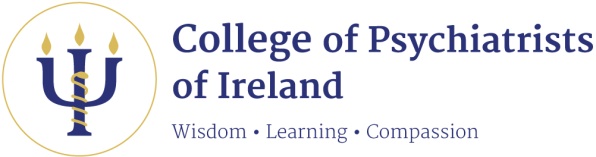 CPD Log – Educational Supervision   		Name: __________________________This log should be retained as evidence of postgraduate supervision / teaching activity.  
1 hour = 1 CPD credit.Supervising Consultant:   Claim credits under “Research, Examining, Teaching & Postgraduate Supervision CPD”.  NCHD undergoing supervision:  Claim credits under “Internal CPD”.DateDuration (hours)NCHD SignatureConsultant Signature